                      Кветкi маёй Радзiмы	Палявыя кветкi, васiлькi, рамонкi,	Зiхацяць у полi колерам вясёлкi.	Сонейка ласкава сагравае кветкi,	Срэбрам  аддаецца на лугi, палеткi.	Прыгажунi- кветкi, васiлькi, рамонкi,	Вы майго дзяцiнства ўспамiн салодкi,	Я спляту вяночак  белы, васiльковы.	Родны мой куточак, любы, непаўторны!	Лугавыя кветкi, васiлькi, рамонкi,		Прызнаюся ў каханнi я сваёй старонцы.	Сэрца хоча шчасця, а яно так блiзка,	Прыгажосцi гэтай пакланюся нiзка.	Палявыя кветкi, васiлькi, рамонкi,	Водар ваш духмяны і такi ён тонкi.	Хочацца прыпасцi да зямелькi–мацi	Ганаруся вамi i палi, i гацi.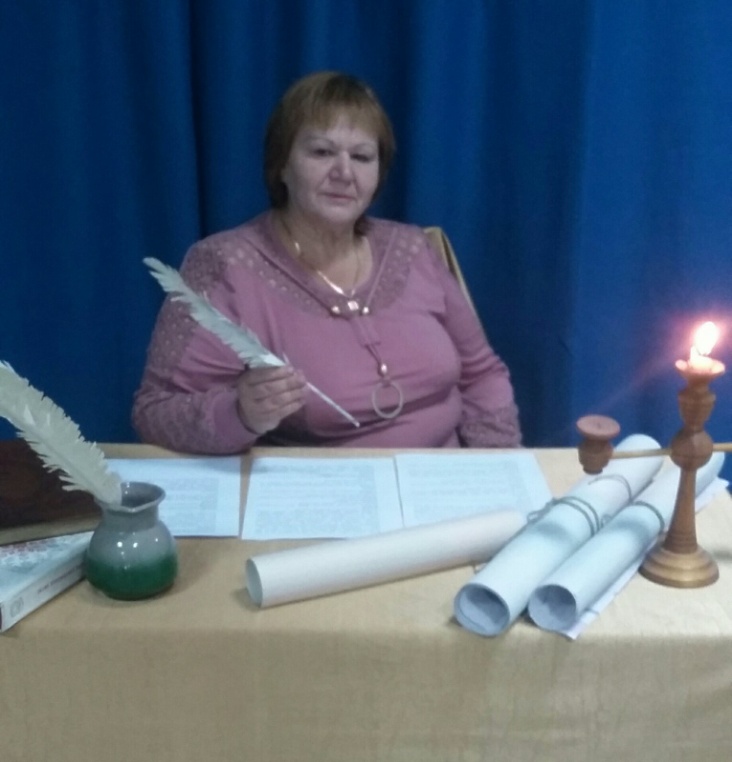 КОВАЛЕНКОГАЛИНА НИКОЛАЕВНА	Коваленко Галина Николаевна родилась 4 сентября 1964 года в деревне Ленина Краснопольского района Могилёвской области. 	В 1994 году окончила Могилёвский государственный библиотечный колледж по специальности «библиотекарь-библиограф». Работает библиотекарем в Ленинской сельской библиотеке.	Пишет стихи, легенды. Является членом народного  поэтического объединения «Світанак» Краснопольского районного Центра культуры. 			«З любоўю да роднага краю» -  так называется сборник стихов Галины Николаевны, в котором она воспевает родной край.			Земляку 	Сцяпану Кухараву прысвячаю 	“Мае вы родныя мясціны”,-	З замілаваннем Кухараў пісаў.	Апеў наш край, прыгожы, мілы,	І землякоў сваіх не забываў.	А колькі нарысаў, апавяданняў	Нашчадкам засталося ў дар,	 Сваім натхненнем і вялікай працай	Здзяйсняў бясконцы шэраг мар.	Пісаў ён творча і праўдзіва	Пра творцаў і герояў нашых дзён,	Пра Беларусь, пра маці, пра Радзіму,	Пра землякоў і іх працоўны плён.	Мая маленькая Радзіма,	“Мядзведжы кут” мой дарагі. 	Табе і слава й гонар на вякі.	У навуку зрабіў ён першы свой крок.	Настаўніка Кукшу  Францішак паважаў,	Пра жыццё Ефрасінні  манах расказаў.	Пра Полацкі летапіс і манастыр,	Як кнігі прывозяць з замежных  краін.	У Кракаў дабраўся вучыцца юнак, 	Складаўся па – рознаму яго цяжкі шлях,	Скарына  краіну сваю не забыў,	І першую кніжку ёй прысвяціў.	Вялікі вучоны і гуманіст	Друкар, перакладчык і фалькларыст,	Батанік, пісьменнік і педагог	В выгнанні ён родную мову збярог.	У далёкай  Італіі славяць Скарыну, 	І ў Празе і Польшчы, і розных краінах	Славуты  вучоны вядомы  ва усім свеце,	Няхай яго зорка ярчэй ўсім свеціць.	Старажытны  Полацк – родны край.	Айчына наша дарагая,	Стаіць у задуме Скарына	Прадмовы нам свае чытае.                   Шлях Скарыны	У Полацку слаўным, над рэчкай Дзвіной,	З ранішнім сонцам, вясновай зарой	З званамі сабораў, і гулам вятроў,	На свет нарадзіўся патомак купцоў.		Павітуха- бабуля дзіця прыняла	І бацьку Луку яго лес прадракла:	Каб быў ён вучоным і людзям служыў,	І шлях у навуку каб пралажыў .	І бабка як быццам у ваду глядзела	Кавалак паперы пакласці хацела,	Лука усміхнуўся, кіўнуў галавою,	Згадзіцца прыйшлося яму са старою.	Дзядуля Францішка вельмі любіў	І розныя тайны яму ён адкрыў,	Паведаў легенду пра Усяслава Чарадзея, 	На добрыя  мары натхняў і надзеі.	Паведаў пра Полацк,  Сафійскі сабор,	На плошчы галоўнай знаходзіцца ён.	Пра Кракаў і Вільню, замежных купцоў,	З дзяцінства Скарына пазнаў розных моў.	Цікавілі надпісы,   адбіткі  слоў,	Пячатку адліць надумаўся ён.	Няўдалая проба і ўсё  у другі бок,    Краснаполле, маё Краснаполле	Краснаполле, мае Краснаполле	Край лясоў і палёў залатых.	Сустракаеш заўсёды з любоўю,	І сяброў, і гасцей дарагіх.	Краснаполле, маё Краснаполле,	Ты і веліч и гонар зямлі.	Прыгажэй чым тваё наваколле,	 У цэлым свеце нідзе не знайсці.	Краснаполле, маё Краснаполле,	 Не мінула ж  цябе і вайна,	Адстаялі, цябе Краснаполле	Мужнасць, слава і дабрыня.	Краснаполле, маё Краснаполле,	Чорнай хмарай Чарнобыль прайшоў.	Жаўрукоў, што спявалі у полі , 	Не чуваць, было  колькі гадоў.	Краснаполле, маё Краснаполлле,	Пысінскі край дарагі,	Адраджайся, маёКраснаполле,	Расцвітай кветкай  ў полі.	Жыві! 			Береза	Ты чего подружка приуныла?	Слёзы по стволу бегут ручьём.	Или щедро соком напоила	Путников прошедших с топором?	Ты всегда казалась мне счастливой	Белая красавица моя,	Поделиться радостью и горем,	Ты всегда меня к себе звала.	Помогала мне своим молчаньем	Грусть мою развеять и тоску,	Обнимала ветвями, ласкала,	И шептала мне – «Я помогу».	Люди! Обернитесь, посмотрите!	И не делайте вы больше зла	Ведь березы тоже могут плакать	Как и вы, и ты, и он, и я.	А лебедка белая в камышах лежит,	Истекает кровью, сердце не стучит	Гордо запрокинута шея, а в глазах,	Слезы и страдания о счастливых днях.	Чомга мимо проплывает, плачет	Цапля белая рыдает и кричит	Цапля черная  тоскуя, улетает,	Где – то там, вдали бобер шуршит.	Гладь озерная тихо  молчала,	Наклонились ивы низко над водой,	Больше песнь лебедей не звучала,	Умерла с лебединой бедой.	Кто убил великую любовь?	Веру в человека уничтожил, 	Только стонет ветер вновь и вновь,	Человек за эту смерть должен ответить.                        Лебеди                       	Ясным утром, раннею весною,	Озеро игриво разливалось	В камышах с прозрачною водою,		Пара лебедей обосновалась.		А какой восторг, какая радость,	Ребятне с окрестных деревень	И всего лишь надо было  малость	Приручить прекрасных лебедей.	Рыбаки с рассветом плыли в лодке,	Любовались нежной красотой.	Грациозной осанкой лебедки	И под стать ей лебедь  молодой.	Выстрел грянул, закричала птица,	Взмах крыла. Паденье. Тишина.	Даже в этот миг она божественно красива,	Умирая,  милого звала.	Друг сердечный рядом оказался вмиг	И раздался сильный лебединый крик,	Озарилась заревом темная вода	Не лететь им вместе больше никогда.                                       Осень		Пожелтела листва на деревьях,		Помрачнели травы луговые.		Не слышно  больше птичек певчих,		Улетели в края чужие.		Дни короче и все короче,		Быстротечно текут, будто реки.		А листочек упал и шепчет:		«Вот и снова пришла осень».		Золотая пора, вот отрада,		Её в песнях, стихах воспевают,		Не грусти, не печалься, не надо,		Так в природе всегда бывает.Сваім землякам, якія загінулі на франтахвайны, прысвячаю                 Салдат Айчыны.	Паклон табе, салдат Айчыны	За мужнасць на франтах вайны,	За Беларусь, за Маці,за Радзіму,	За мір і шчасце на сваёй зямлі.	Каб поле, нівы зелянелі	Бусліны клёкат радасна вітаў,	Дзіцячы смех і галасы звінелі	Салдат за гэта мужна ваяваў.	Ён ваяваў, каб маці ганарылась	Што ён прайшоў усю вайну праз дым,	Каб у беларускай хатцы печ тапілась	І бачыць жураўліны клін.	Салдат хацеў каб белым цветам	Цвілі над рэкамі сады	Каб пахла малаком і хлебам	І чуць гаворкі роднай галасы.	За гэта ён прайшоў нямала,	Салдацкі шлях свой баявы	І ўзвіўся сцяг  наш над Рэйхстагам,	Крывей здабыты ёў баі.	Паклон табе , салдат Айчыны	І за жніво,што пад гарой звініць, 	За золак, што над роднай хатай,	І ручаёк, што радасна бяжыць.                                  Журавли		В небо серое я загляделась		Журавлиный клин летел с печалью,		Птицам сизокрылым не хотелось,		Встретиться с неведомою далью.		Вы летите журавли, летите,		На чужбину в дальние края		Вести мне оттуда принесите,		По весне встречать вас буду я.		А как только солнышко засветит,		Расцветут ромашки на лугах,		Я хочу с веселым пеньем песен		В небе голубом вас увидать.		Будемвместе радоваться жизни,		И за все наш край благодарить.		Нет дороже Родины и чести		Этим мы должны и дорожить.